Методические рекомендации по профилактике буллинга и кибербуллинга в организациях образования03.10.2023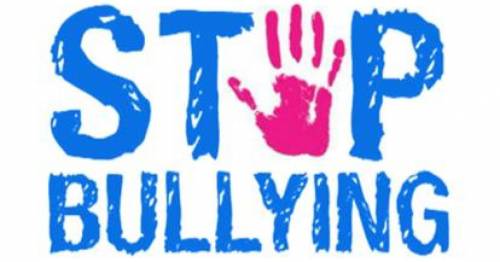 